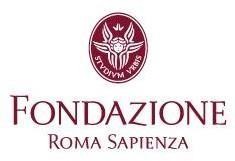 Verbale dei lavori della Commissione Giudicatrice della procedura concorsuale per il conferimento di 1 borsa di studio di € 1.000,00, intitolate alla memoria dei “Coniugi Ernesto e Iole DE MAGGI”, finanziate con i proventi derivanti dall’eredità Ernesto De Maggi, da destinare a studenti della Sapienza Università di Roma, figli di dipendenti dell’Ateneo in servizio o in quiescenza iscritti ad una delle facoltà di Giurisprudenza.Il giorno 25 ottobre 2021 alle ore 10.30 si è riunita in via telematica la Commissione Giudicatrice della procedura concorsuale, per il conferimento di una borsa di studio di € 1.000,00 al lordo degli oneri a carico del beneficiario, intitolate alla memoria dei “Coniugi Ernesto e Iole DE MAGGI”, finanziate con i proventi derivanti dall’eredità Ernesto De Maggi, da destinare a studenti della Sapienza Università di Roma, figli di dipendenti dell’Ateneo, in servizio o in quiescenza iscritti ad una delle facoltà di Giurisprudenza.Si prende atto che ciascun componente ha dichiarato di non avere relazioni di parentela ed affinità entro il 4° grado incluso con gli altri Commissari (R.D. 674/24).Il Coordinatore dà lettura del bando e dichiara di aver acquisito dalla Fondazione l’elenco dei candidati, le domande e i titoli allegati.Ha presentato domanda il seguente candidato:Ciascun membro della Commissione dichiara di non avere relazioni di parentela o affinità, entro il 4° grado incluso, con il candidato stesso (art.5, comma 2 D.lgs 1172/48).La Commissione procede quindi a visionare la documentazione prodotta dal candidato, già esaminata individualmente dai Commissari, ai quali è stata inviata in via telematica.Fondazione per la promozione dello studio e della ricerca La Sapienza Piazzale Aldo Moro, 5 – 00185 R O M A www.fondazionesapienza.uniroma1.itfondazionesapienza@uniroma1.it Tel.:06.4969.361/362 – Fax: 06.4991.0093Pag 2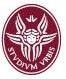 E’ ammesso alla procedura comparativa il seguenti candidato:1795913 figlio del dipendente dell’Università la SapienzaLa Commissione, stabilisce che i criteri da adottare nella valutazione sono quelli determinati dal bando, all’art. 4, cioè la valutazione in base alla media dei voti, al numero degli esami conseguiti e agli eventuali ulteriori documenti allegati dai candidati.La commissione, prende visione della documentazione prodotta dal candidato, e ritenuto che il signor 1795913 è iscritto al quarto anno di Giurisprudenza, ha superato 17 esami (crediti 162) con unamedia di 28,9 ed è borsista assistente bibliotecario presso la biblioteca di Diritto Pubblico, dichiara vincitore della borsa di studio il signor 1795913.Alle ore 11.00 con la lettura e l’approvazione del presente verbale si sono conclusi i lavori della Commissione.Avv. Michele Dipace – Coordinatore Prof. Luigi Capogrossi Colognesi; Prof.ssa Luisa Avitabile;Prof.ssa Elenta Tassi Scandone; Prof. Franco VallocchiaRoma, 25 ottobre 2021Numero di matricola1795913